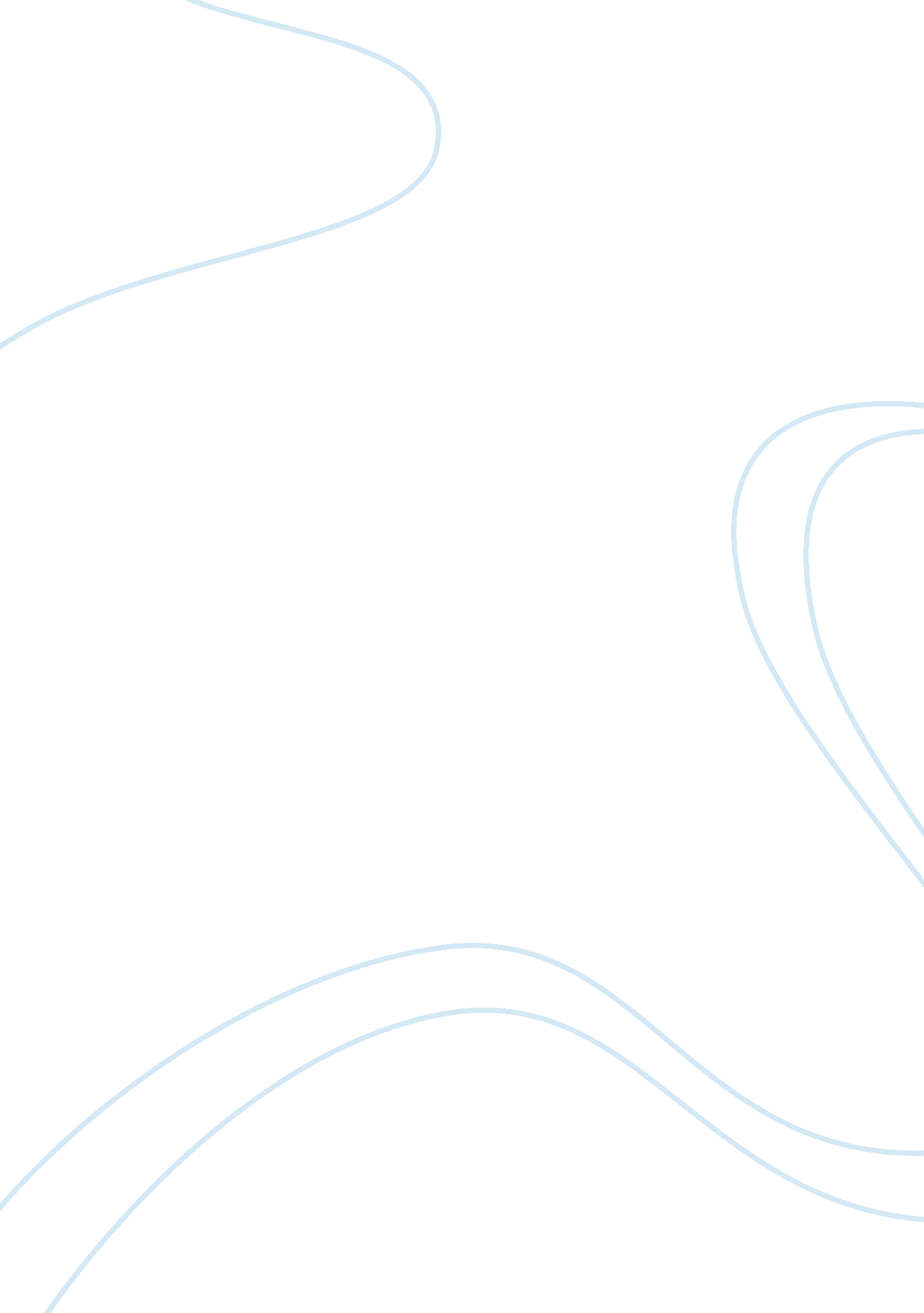 The also sucked out and collected in aCountries, United States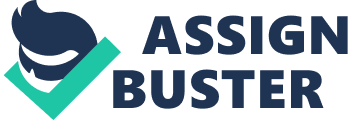 The ninth amendment of the Bill of Rights states that we as Americans have more rights than stated in the Constitution.  That we are not limited to our rights.  Many believe that one of these rights is the right to live life.  That’s when abrotion comes into play.  Many argue whether or not abortion should be allowed because of the ninth amendment.  This affects mostly the woman pregnant with the child and of course the unborn child. I think that this issue is very important because it is a huge conflict in the government and society today.  Over 50% of the United States population say that they have an opinion on this topic.  It needs to be talked about and there needs to be some type of solution.  Abortion is badly affecting our society today. People in huge numbers feel it to be evil as it kills an unborn for no reason. Conversely, others believe that it is a woman’s legal right to choose abortion.  Especially if they have been raped, or have life threatening health issues. To kill a developing baby in the womb using cruel procedures is not only wrong for the doctors to perform and unsafe for the mother, but is also morally wrong. Abortion procedures are very harmful to the unborn baby.  A suction aspiration abortion is very common for first trimester abortions. The mother’s cervix is dilated so that a cannula, a hollow plastic tube, can be inserted into the uterus. It is connected to a vacuum pump. This vacuum suction is 29 times more powerful than a household vacuum cleaner, as mentioned in the LifeNews article.  Priests for Life mentions, “ the abortionist runs the tip of the cannula along the surface of the uterus causing the baby to be dislodged and sucked into the tube – either whole or in pieces. ” The amniotic fluid, placenta, and other body parts are then also sucked out and collected in a jar.  Many pro choice people may argue that abortions aren’t painful to the unborn baby, but as you can clearly see this procedure is inhumane and should not be performed on any human no matter how small. To kill a developing baby in the womb using cruel procedures is wrong for the doctors to perform.  Anthony Levatino, an Obstetrician-Gynecologist states in a interview, “ I have performed over 1200 abortions.  One day after completing one of those abortions, I looked at the remains of a preborn child whose life I had just ended.  All I could see was someone’s son or daughter.  I came to realize that killing a baby at any stage of pregnancy for any reason is wrong.”  This man performed over 1200 abortions and one day he realized how wrong it is. When in fact he was the one actually killing the unborn babies for years, and one day he just knew that it was wrong.  That should tell you something right there.  Anthony Levatino also states that he, “ will no longer do anymore abortions.” That he, “ finally figured out killing a baby that big for money is wrong. ”  The crazy thing is that this man was pro-choice.  Levatino shows why this procedure is so ugly and why it shouldn’t be done.  That this baby is a baby and the mother is a person.  As clearly stated in the ninth amendment, they both deserve to live and with this procedure being done, that right gets taken away. Abortion procedures are not only very harmful for the unborn baby, but also for the mother. After a first trimester abortion, a mother can face many health issues such as, perforation or laceration of the cervix or uterus.  And potentially damaging the intestine, bladder and nearby blood vessels.  After a second trimester abortion, the mother faces significant risk of major complications again including perforation or laceration of the uterus or cervix. Possible damage to the bowel, bladder, and other maternal organs.  Infection and hemorrhage can also occur which can lead to death in some cases. It can also make it so the mother is unable to carry a baby in the future.  Late term abortions have a high risk of hemorrhage, lacerations, and uterine perforations aswell of a risk of maternal death.  Future pregnancies are also at a greater risk of loss or premature delivery due to abortion related trauma and injury to the cervix.  As you can see there is more consequences of having an abortion than you probably originally thought.  Abortions are extremely unhealthy for the mother, as well as the child.  These are real life things that will happen to you if you decide to have an abortion. Evidence supporting counterclaim:  Many pro-choice supporters will say “ my body my choice”.  That every person has the right to their own body and they can do as they please with it. Analysis of evidence supporting counterclaim:  There is no amendment supporting abortion, so pro-choice people are proposing a 28th amendment saying that it is constitutional according to the ninth amendment.  The 28th amendment would state that “ All individual persons shall, no matter what age they are, be granted the authority to choose to terminate their own pregnancy through abortion,” says Nicole Jarecki, supporter of pro-choice.  However, while we all have this right of choice, we also have to be responsible for the consequences of the choices that we make.  Abortion is seen as the “ easy way out” according to many women who have had abortions.  Evidence supporting claim (that goes against counterclaim): 90% of woman that get an abortion say that their reason is because having a baby will alter their life in some way.  Analysis supporting claim (that goes against counterclaim): Weather it being that it will interfere with their education, their relationship is unstable or they financially can not provide for their baby. But the hard truth is that you have to live with the choices that you make, no matter what the consequences are. The ninth amendment states that we are given other rights than listed in the constitution.  One of these rights is life.  Abortion is the opposite of life, it is death and destruction. The overall procedure to abort the unborn child is extremely inhumane and murderous.  The procedure does not only harm the child, but the mother as well.  It can severely damage the woman’s reproductive system and in some cases lead to death.  The procedure isn’t just harmful to the unborn baby and the mother, but also the doctor doing the procedure. As you can see, everyone involved with the abortion procedure is majorly affected because of how traumatic it is.  Abortion is a huge controversial topic today.  Over 50% of Americans say that they have a strong opinion on this topic.  This makes the topic of abortion a very touchy subject for many americans, and it will be for a long time until there is a solution found. 